НЕПАРНА НЕДЕЉАПАРНА НЕДЕЉА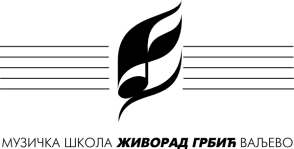 Распоред часова за школску 2021/22.Распоред часова за школску 2021/22.Класа:Јана РашићПредмет(и):ВиолинаВиолинаВиолинаважи од:01. 03. 2022.ПонедељакПонедељакПонедељакЧетвртакЧетвртакЧетвртаквремеученик/група, разредуч.времеученик/група, разредуч.08:00Петра Марковић, 2. разред3308:00Петра Марковић, 2. разред3308:45Анђелија Пантић, 3. разред3308:45Анђелија Пантић, 3. разред3309:30Павле Савковић, 1. разред3309:30Павле Савковић, 1. разред3310:00Елена Јоксимовић, 5. разред3310:00Елена Јоксимовић, 5. разред3310:45Ђурђа Сакић, 2. разред3310:45Ђурђа Сакић, 2. разред3311:15Јана Крстић. 6. разред3311:15Јана Крстић. 6. разред3312:00Јана Јоксимовић, 1. ср.3312:00Јана Јоксимовић, 1. ср.3313:00Додатна/допунска3313:00Додатна/допунска3314:00Марија Ђукић, 4. разред3314:00Марија Ђукић, 4. разред3314:45Богдан Голубовић, 5. разред3314:45Богдан Голубовић, 5. разред3315:30Јана Савић, 5. разред3315:30Јана Савић, 5. разред3316:15Ивана Мићић, 3. разред3316:15Ивана Мићић, 3. разред3316:45Николина Грујичић, 1. разред3316:45Николина Грујичић, 1. разред3317:15Јулијана Лукић, 5. разред3317:15Јулијана Лукић, 5. разред3318:00Отворена врата33ПонедељакПонедељакПонедељакЧетвртакЧетвртакЧетвртаквремеученик/група, разредуч.времеученик/група, разредуч.08:15Ивана Мићић, 3. разред3308:15Ивана Мићић, 3. разред3308:45Јана Савић, 5. разред3308:45Јана Савић, 5. разред3309:30Марија Ђукић, 4. разред3309:30Марија Ђукић, 4. разред3310:15Јулијана Лукић, 5. разред3310:15Јулијана Лукић, 5. разред3311:00Николина Грујичић, 1. разред3311:00Николина Грујичић, 1. разред3311:00Додатна/допунска3311:00Додатна/допунска3313:20Анђелија Пантић, 3. разред3313:20Анђелија Пантић, 3. разред3313:50Ђурђа Сакић, 2. разред3313:50Ђурђа Сакић, 2. разред3314:20Петра Марковић, 2. разред3314:20Петра Марковић, 2. разред3315:00Богдан Голубовић, 5. разред3315:00Богдан Голубовић, 5. разред3315:45Јана Крстић, 6. разред3315:45Јана Крстић, 6. разред3316:30Јана Јоксимовић, 1. ср.3316:30Јана Јоксимовић, 1. ср.3317:30Павле Савковић, 1. разред3317:30Павле Савковић, 1. разред3318:00Елена Јоксимовић, 5. разред3318:00Елена Јоксимовић, 5. разред333318:45Отворена вратаНАСТАВНИК:Јана РашићМ. П.ДИРЕКТОР: